SURAT KETERANGANKELENGKAPAN PERSYARATAN KOMPREHENSIFSurat keterangan ini menerangkan bahwa:Nama	:NPM	:Telah menuhi kelengkapan persyaratan Komprehensif. Demikian surat keterangan ini dibuat untuk dipergunakan sebagaimana mestinya. Mengetahui,Ketua prodi						Dr. Safari,S.Ag,M.Sos.I								NIP.197508012002121003Alamat : Jl. Let. Kol. H. Endro Suratmin, Sukarame I  Bandar Lampung(0721) 703260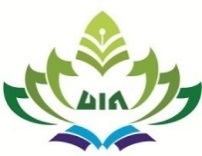 